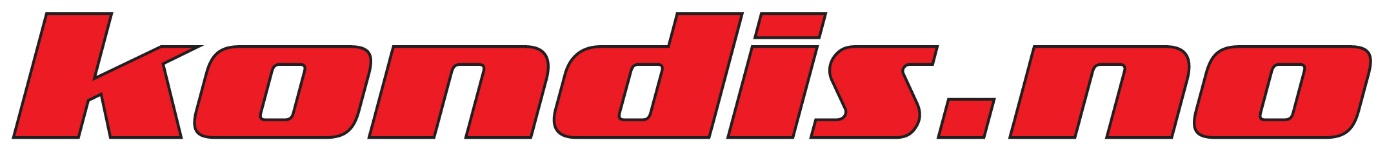 NYHETSBREV 1 2016 
Redigert av Heming Leira og Olav EngenHei medarbeider i kondis.noDu får dette nyhetsbrevet fordi du er en av våre bidragsytere som vi gjerne vil ta vare på – og som vi tror vil ha nytte av noe av det vi skriver om. Det skjer jo hele tiden forbedringer og endringer på sidene våre og i publiseringsverktøtet som det kan være kjekt å bli gjort oppmerksom på.Se også Nyhetsbrev 2-2015 med mange aktuelle saker.Treningsgrupper
Vi har nå startet arbeidet med å kartlegge treningsgrupper. I menypunktet TRENING/TRENINGSGRUPPER finner du nå noen omtaler av treningsgrupper. Øverst på denne siden vil det komme en tabell (se nederst i dette nyhetsbrevet) som viser treningsgrupper rundt omkring i Norge. Dersom det blir mange nok vil dette senere bli utviklet til en database noe lignende av terminlista.
Vi ønsker ditt bidrag til å legge inn flere treningsgrupper i oversikten, og også skrive om treningsgrupper i ditt område.Sosiale medier
Viktigheten av de sosiale mediene ser ut til å fortsette å øke.
Kondis har fått forespørsler fra noen om å kunne få annonsere på vår Facebookside og Instagram
Det er altså mange grunner til å styrke Instagramutleggelsen på kondiskontoen. For øyeblikket er det Martin-Hauge Nilsen og Heming Leira som legger ut, men om noen som allerede er på Instagram og  skulle ønske å bidra deler vi gjerne ut kontotilgangen og veileder om bruk slik at  Kondis kan øke sine følgere og spre kunnskapen om Kondis ytterligere.Imageshop 
Vi ønsker at dere overfører et utvalg høyoppløselige bilder til Imageshop når dere har tatt fotoserier, slik at vi kan få en felles lagringsplass for gode bilder. Skriv inn hvilket arrangement de er fra og hvem som er på bildene slik at vi finner dem igjen ved en seinere anledning. 

Når bildene er overført til Imageshop vil det også bli mulig for andre å kjøpe bilder fra arrangementet. Inntektene fra dette salget deles likt mellom Kondis og fotografen. I 2015 betalte Kondis ut 7000 kroner til fotografene i bildegodtgjøring. Dette beløpet tror vi lett kan økes om flere overfører bilder og videre husker å skrive inn i saken på kondis.no at det finnes flere bilder fra arrangementet i vår bildedatabase. Her bør det også lages en link slik at leserne finner fram til bildene. 
Slik laster du opp bilder til Imageshop.

Kvalitet på toppbildetSlik som forsiden til kondis.no framstår er toppbildet (ingressbildet) vårt ansikt utad,og derfor er det viktig at dette er av så bra kvalitet som mulig. Det betyr kanskje at det bildet som journalistisk passer best må vike plass for et annet bilde av bedre kvalitet, mens det bildet man gjerne skulle brukt kommer i artikkelen.Ingressbildetekst / toppbildetekst
Vi minner om muligheten til å få lagt inn bildetekst rett under toppbildet, noe som blir både penere og riktigere enn slik det var tidligere. Se veiledning i filarkivet.
Du bør alltid legge inn bildetekst, eller sjekke om det ligger en tekst allerede (linket til bildet) som du vil fjerne.Andre veiledninger
I artikkelarkivet under Kondis/Medarbeidere/Veiledninger finner du flere veiledninger…Maksimalt to linjer i overskrift
Det er ønskelig at vi tilstreber å holde tittel innenfor to linjer slik det vises på forsiden, og helst ikke bareèn linje.Landsmøte 11.-13. mars
Sett av datoen allerede nå, mer info kommer i Kondis nr 1-2016 og på kondis.noKorrektur og retting – til info 
Som de fleste av dere har merket blir det innimellom foretatt endringer i sakene dere lager. Dette har i hovedsak vært endringer i tittel og retting av skrivefeil, men også andre endringer kan forekomme. Dette for at sakene skal bli så gode som mulig og for at de skal presenteres innenfor de rammene vi har. Endringene har blitt gjennomført av Heming som er ansvarlig for sidene eller av de andre som har hatt delegert redaktøransvar for den aktuelle dagen. Disse er for tiden ansatte i Kondis, Martin Hauge-Nilsen, Rolf Bakken eller Kjell Vigestad.Vedlegg: Foreløpig opplisting av treningsgrupperOslo 11. januar 2015Vennlig hilsen 
Heming og Olav
TreningsgruppeFylkeNyeste omtaleHjemmesideFacebookHøvikjoggen AkershusRomerike RunnersAkershusSkiløperneAkershusBlodsmakOsloEcotrailOsloEkebergjoggenOsloLett på LabbenOsloLøpegruppe Oslo TirsdagerOsloFacebookLørdagskamerateneOsloMovatn RunnersOsloSport 1 storgataOsloDes-2015FacebookTrappefolketOsloTrening til Oslo MaratonOsloTreningscampOsloSandnes SykkelklubbRogalandDes-2015HjemmesideNorthern RunnersTromsHolmestrand MaratonVestfoldMOSSjonisteneØstfoldJan-2014Facebook